Switzerland Point 2017-20188th Grade PG/PG-13 Permission Slip Please return, with your DC permission form, to Ms. RobbinsAt various times throughout the DC trip students may watch a G/PG/PG-13 rated movie on the bus. The movies will primarily be played for entertainment purposes; however, we do have two brief films that will be shown for educational purposes.Please sign this form to give your child permission to watch these movies.Student’s Name ____________________________________________Guardian’s Name _____________________________   Relationship ____________________________Guardian’s Signature ___________________________________   Date __________________________-------------------------------------------------------------- cut here --------------------------------------------------------------DC Payment Dates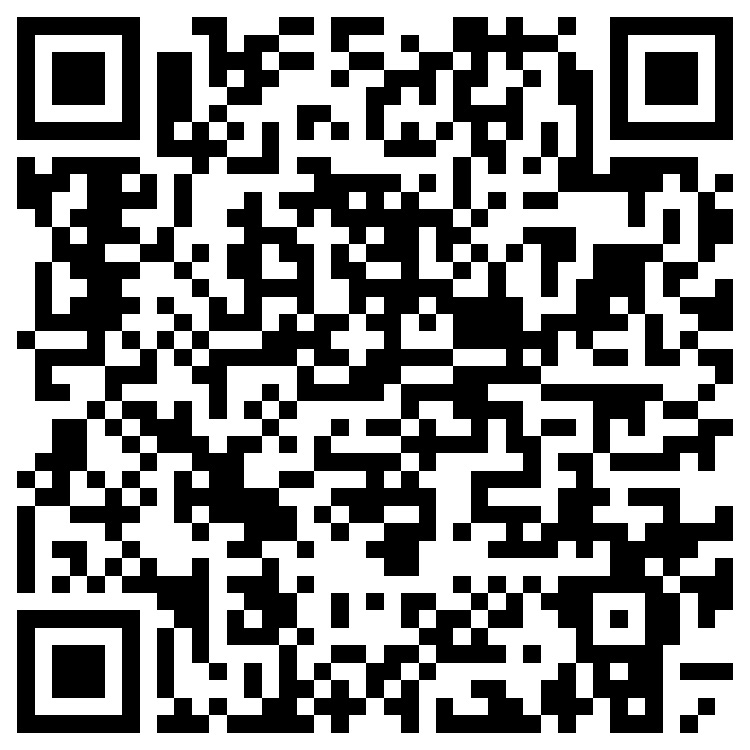 Total cost = $900/student    $995/adultPayment plan for Students/ParentsComplete Google Form	ASAP to hold seat using QR code or the link posted on the SPMS website.	$450/$500	Payment 1 - Sep 15th 	$450/$495	Payment 2 - Nov 1st Last day to request a full refund – October 31st  Partial scholarships and flexible payment plans are available, but parents must contact Deborah Robbins by Friday, September 1st.